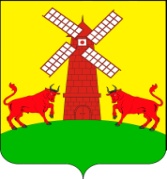    АДМИНИСТРАЦИЯ УПОРНЕНСКОГО СЕЛЬСКОГО ПОСЕЛЕНИЯ ПАВЛОВСКОГО РАЙОНАП О С Т А Н О В Л Е Н И Еот 15.12.2016                                                                         № 137хутор УпорныйОб утверждении Перечней (реестров) муниципальных услуг,предоставляемых в администрации Упорненского сельскогопоселения Павловского районаВо исполнение требований Федерального закона от 27 июля 2010 года № 210-ФЗ«Об организации предоставления государственных и муниципальных услуг», Закона Краснодарского края от 29 апреля 2016 года № 3395-КЗ «О внесении изменений в Закон Краснодарского края от 2 марта 2012 года № 2446-КЗ «Об отдельных вопросах организации предоставления государственных и муниципальных услуг на территории Краснодарского края», постановляю:1. Утвердить:1.1 Перечень (реестр) муниципальных услуги функций в сфере контрольно-надзорной деятельности, предоставляемых в администрации Упорненского сельского поселения Павловского района (далее – Администрация) (приложение № 1);1.2.Перечень (реестр) муниципальных услуг Администрации, предоставление которых осуществляется по принципу «одного окна» в многофункциональных центрах предоставления государственных и муниципальных услуг на территории Краснодарского края (приложение № 2);1.3.Перечень (реестр) муниципальных услуг с элементами межведомственного взаимодействия, предоставляемых Администрацией (приложение № 3);1.3 План-график перевода муниципальных услуг в электронный вид, предоставляемых Администрацией (приложение № 4);2. Постановление администрации Упорненского сельского поселения от 25 апреля 2016 года  № 43 «Об утверждении Перечней (реестров) муниципальных услуг, предоставляемых в администрации Упорненского сельского поселения Павловского района» считать утратившим силу.3. Контроль за выполнением настоящего постановления оставляю за собой.4. Постановление  вступает в силу со дня обнародования, но не ранее 1 января 2017 года.Глава Упорненского  сельского поселения Павловского района	                                                                      Б.В.Тыщенко					     ПРИЛОЖЕНИЕ № 1к постановлению администрации Упорненского сельского поселения Павловского района от 15.12.2016  № 137Перечень (реестр) муниципальных услуг, предоставляемых администрацией Упорненского сельского поселенияГлава Упорненского  сельского поселения Павловского района	                                                                    Б.В.ТыщенкоПРИЛОЖЕНИЕ № 2к постановлению администрации Упорненского сельского поселения Павловского районаот 15.12.2016 № 137Перечень (реестр) муниципальных услуг администрации Упорненского сельского поселения, предоставление которых осуществляется по принципу «одного окна» в многофункциональных центрах предоставления государственных и муниципальных услуг на территории Краснодарского краяГлава Упорненского сельского поселения Павловского района                                                                     Б.В.ТыщенкоПРИЛОЖЕНИЕ № 3к постановлению администрации Упорненского сельского поселения Павловского района от 15.12.2016  № 137Перечень (реестр) муниципальных услуг с элементами межведомственноговзаимодействия, предоставляемых администрацией Упорненского сельского поселения Павловского районаГлава Упорненского сельского поселения Павловского района                                                                          Б.В.ТыщенкоПРИЛОЖЕНИЕ № 4к постановлению администрации Упорненского сельского поселения Павловского района от 15.12.2016 № 137План-график перевода муниципальных услуг в электронный вид,предоставляемых администрацией Упорненского сельского поселения Павловского районаГлава Упорненского сельского поселения Павловского района                                                                          Б.В.Тыщенко№ ппНаименование муниципальной услугиРаздел 1. Перечень муниципальных услуг1Предоставление выписки из реестра муниципального имущества2Предоставление    муниципального    имущества    в аренду    или безвозмездное пользование без проведения торгов3Выдача специального разрешения на движение по автомобильным дорогам местного значения тяжеловесного и (или) крупногабаритного транспортного средства4Выдача разрешения на право организации розничного рынка5Выдача разрешений на вступление в брак лицам, достигшим возраста шестнадцати лет6Уведомительная регистрация трудового договора физическим лицом с работодателем, не являющимся индивидуальным предпринимателем7Предоставление выписки из похозяйственной книги8Выдача    порубочного    билета   на   территории муниципального образования9Выдача разрешения (ордера) на проведение земляных работ на территории общего пользования10Присвоение, изменение и аннулирование адресов11Предоставление копий правовых актов администрации муниципального образованияРаздел 2. Функции в сфере контрольно-надзорной деятельности1Осуществление муниципального контроля в области использования и охраны особо охраняемых природных территорий местного значения2Осуществление муниципального контроля в области торговой деятельности 3Осуществление муниципального контроля в области благоустройства территории муниципального образования4Осуществление муниципального контроля за сохранностью автомобильных дорог местного значения в границах населенных пунктов поселения (городского округа)№ ппНаименование муниципальной услуги1Предоставление выписки из реестра муниципального имущества2Предоставление    муниципального    имущества    в аренду    или безвозмездное пользование без проведения торгов3Выдача специального разрешения на движение по автомобильным дорогам местного значения тяжеловесного и (или) крупногабаритного транспортного средства4Выдача разрешения на право организации розничного рынка5Выдача разрешений на вступление в брак лицам, достигшим возраста шестнадцати лет6Уведомительная регистрация трудового договора физическим лицом с работодателем, не являющимся индивидуальным предпринимателем7Предоставление выписки из похозяйственной книги8Выдача    порубочного    билета   на   территории муниципального образования9Выдача разрешения (ордера) на проведение земляных работ на территории общего пользования10Присвоение, изменение и аннулирование адресов11Предоставление копий правовых актов администрации муниципального образования№ ппНаименование муниципальной услуги1Предоставление    муниципального    имущества    в аренду    или безвозмездное пользование без проведения торгов2Выдача специального разрешения на движение по автомобильным дорогам местного значения тяжеловесного и (или) крупногабаритного транспортного средства3Выдача разрешения на право организации розничного рынка4Выдача разрешений на вступление в брак лицам, достигшим возраста шестнадцати лет5Выдача    порубочного    билета   на   территории муниципального образования6Выдача разрешения (ордера) на проведение земляных работ на территории общего пользования7Присвоение, изменение и аннулирование адресов№ ппНаименование муниципальной услугиЭтап предоставления муниципальной услуги в электронном виде 1Предоставление выписки из реестра муниципального имуществаII2Предоставление    муниципального    имущества    в аренду    или безвозмездное пользование без проведения торговII3Выдача специального разрешения на движение по автомобильным дорогам местного значения тяжеловесного и (или) крупногабаритного транспортного средстваII4Выдача разрешения на право организации розничного рынкаII5Выдача разрешений на вступление в брак лицам, достигшим возраста шестнадцати летII6Уведомительная регистрация трудового договора физическим лицом с работодателем, не являющимся индивидуальным предпринимателемII7Предоставление выписки из похозяйственной книгиII8Выдача    порубочного    билета   на   территории муниципального образования9Выдача разрешения (ордера) на проведение земляных работ на территории общего пользованияII10Присвоение, изменение и аннулирование адресовII11Предоставление копий правовых актов администрации муниципального образованияII